Datum: 4. 9. 2019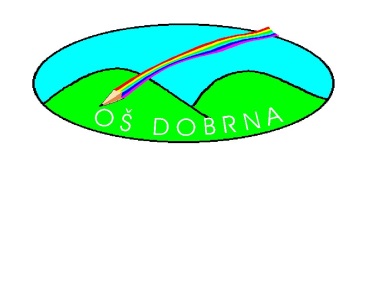 Evidenčna številka: 60309 – 4/2019 – 10VABILOVabim Vas na 1. roditeljski sestanek, ki bo v torek, 10. 9. 2019, ob 16.30 uri v učilnici geografije.Dnevni red:Predstavitev vzgojnoizobraževalnega dela v šolskem letu 2019/2020Izvolitev predstavnika v svet starševVprašanja, pobude in dogovoriVljudno vabljeni!                Razredničarka 7. b-razreda:                          							 Karmen Lešnik                                                         Podpis staršev: ______________________